  Resources for Professionals                      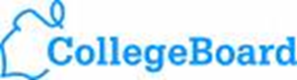 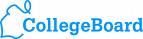 COLLEGE BOARD OFFICIAL LINKhttp://www.collegeboard.org/Official link for students, educator professionals and parents -- PSAT, SAT, APPSAT PREPARATIONhttp://www.collegeboard.com/student/testing/psat/prep.htmlOverview of mean area knowledge and skills required with linked access to online practice with answers and explanations for each type of question. PSAT MY COLLEGE QUICK STARThttps://quickstart.collegeboard.org/posweb/login.jsp?affiliateId=FeaturedListing&bannerid=psat_quickstartUse of provided student access code for personalized feedback, practice and college matches and customized SAT study plan based on individual PSAT/NMSQT results.  Accessible from any computer with internet access. PSAT SCORE & REVIEWhttp://www.collegeboard.com/student/testing/psat/scores.htmlInformation on the PSAT score report and selection index used to determine selection for the National Merit Scholarship Corporation (NMSC).PSAT SCORE REPORT PLUShttp://www.collegeboard.com/student/testing/psat/scores/report.htmlPersonalized feedback on individual student academic skill and provides information to prepare for college and the SAT.SAT PRACTICE http://sat.collegeboard.org/practicePractice link with free resources, My Organizer(College Board account with student and parent resources), test day tips, calendars, and score accessFREE ONLINE SAT PRACTICE TEST http://sat.collegeboard.org/practice/sat-practice-testPrintable or Online versionOFFICIAL SAT QUESTION OF THE DAYhttp://sat.collegeboard.org/practice/sat-question-of-the-dayInteractive with hints and answer explanationSAT QUESTION OF THE DAY MOBILE APPhttps://itunes.apple.com/us/app/the-official-sat-question/id361264754?%20affiliateId=sat_site_ad&bannered=tqod_mobile_appCompatible with iPhone or iPod TouchAP CENTRALhttp://apcentral.collegeboard.com/apc/Controller.jpfIncludes AP Courses and Exams, Pre-AP, Institutes and Workshops, Discussion Groups, Become an AP Reader, News, and Featured ArticlesCOLLEGE BOARD PROFESSIONAL DEVELOPMENThttp://professionals.collegeboard.com/prof-devEducators’ guide to College Board professional development offerings such as Pre-AP & AP Institutes, Workshops, Online events, Forums, Discussion Boards. All registration and payment for professional development events occur through the campus Programs of Choice Coordinator.  AP COURSE AUDIT HOMEPAGEhttp://www.collegeboard.com/html/apcourseaudit/Includes AP Audit Timeline for Advanced Placement Teachers, and Public Course Ledger AccessAP COURSE AUDIT TEACHER PAGEhttp://www.collegeboard.com/html/apcourseaudit/teacher.htmlIncludes AP Audit teacher requirements and course specific syllabus resources AP CREDIT POLICYhttp://collegesearch.collegeboard.com/apcreditpolicy/index.jspSearch tool for individual College and University AP credit policy information for specific qualifying score acceptance and college level course equivalency.SERVICES FOR STUDENTS WITH DISABILITIES (SSD)http://student.collegeboard.org/services-for-students-with-disabilitiesProvides information on how eligible students can apply for accommodations for PSAT, SAT and Advanced Placement.  FWISD College Board accommodations should be submitted by the POC Coordinator, SSD Counselor or SSD Coordinator for approval.  Campus and state accommodations do not ensure automatic College Board approval. BIG FUTUREhttps://bigfuture.collegeboard.org/Free web resource for step by step college planning with grade specific planning tools and college application and admissions checklists in addition to financial resources.